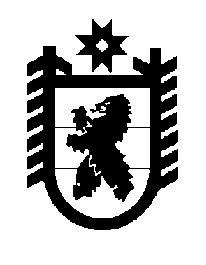 Российская Федерация Республика Карелия    ПРАВИТЕЛЬСТВО РЕСПУБЛИКИ КАРЕЛИЯРАСПОРЯЖЕНИЕот  23 мая 2016 года № 379р-Пг. Петрозаводск Рассмотрев предложение Государственного комитета Республики Карелия по управлению государственным имуществом и организации закупок, учитывая решение Совета Сортавальского муниципального  района от 19 февраля 2016 года № 181 «О приеме в муниципальную собственность объектов государственной собственности Республики Карелия», в соответствии с Законом Республики Карелия от 2 октября 1995 года                          № 78-ЗРК «О порядке передачи объектов государственной собственности Республики Карелия в муниципальную собственность» передать в муниципальную собственность Сортавальского муниципального района от Министерства по делам молодежи, физической культуре и спорту Республики Карелия лодку-четверку комбинированную гоночную для академической гребли стоимостью 573000 рублей.           ГлаваРеспублики  Карелия                                                              А.П. Худилайнен